目	录第一部分 单位概况一、主要职能二、单位机构设置及预算单位构成情况三、2024年度单位主要工作任务及目标第二部分 2024年度单位预算表一、收支总表二、收入总表三、支出总表四、财政拨款收支总表五、财政拨款支出表（功能科目）六、财政拨款基本支出表（经济科目）七、一般公共预算支出表八、一般公共预算基本支出表九、一般公共预算“三公”经费、会议费、培训费支出表十、政府性基金预算支出表十一、国有资本经营预算支出预算表十二、一般公共预算机关运行经费支出预算表十三、政府采购支出表第三部分 2024年度单位预算情况说明第四部分 名词解释第一部分单位概况一、主要职能农林水利综合执法大队是市农业农村局下设事业单位之一，皋编〔2016〕33号文件（三定方案）赋予大队的主要职责是：受主管部门委托，宣传贯彻执行国家和省、市有关农业、林业、畜牧业、生猪屠宰、渔业、农机安全监理、水政监察的法律、法规、规章和方针、政策，参与制定农林水利综合执法相关工作文件并组织实施。负责农药、种子、肥料等农业投入品的监督管理和执法工作。负责兽药、饲料及饲料添加剂等养殖业投入品的监督管理和执法工作。负责农产品质量安全、农业转基因生物安全的监督检查和执法工作。负责动植物及其产品检疫、动植物资源保护的执法工作；负责林地、林业资源、湿地、野生动植物保护和监管的执法工作。负责种植业、畜牧业、水产业、林业生产环节的执法工作。负责动物卫生违法案件的执法工作，负责畜禽养殖、动物诊疗活动等执法工作。负责生猪及其它畜禽屠宰违法案件的查处。负责渔业水域环境、渔业养殖捕捞、渔业资源保护的执法工作。负责对违反《中华人民共和国水法》等法律法规规章规定的违法行为的查处。负责对违反《江苏省农业机械管理条例》等法律法规规章规定的违法行为的查处。承办农业农村局交办的其它事项。二、单位机构设置及预算单位构成情况根据单位职责分工，本单位内设机构包括：办公室、法制科、农林监管科、牧政监管科、渔政水政监管科、农机监管科、城北中队、如城中队、白蒲中队、磨头中队、搬经中队、长江中队。本单位无下属单位。三、2024年度单位主要工作任务及目标2024年将围绕“三农”领域重点环节，加大执法力度，维护市场秩序，切实保护农民合法权益，为农业高质量发展保驾护航，重点要抓好以下几个方面工作：1、持续抓好涉农领域违法违规行为的查处。开展渔政、水政、农药、种子、畜牧等领域专项执法，拓宽执法广度，实现农业综合监督执法全覆盖。联合公安、市场监管等部门开展联合监督执法检查，深度挖掘各个环节违法线索，严厉打击涉农违法行为。2、持续抓好各项制度落实。常态化开展日常巡查工作，认真执行好执法“三项制度”等重点相关制度，细化工作举措和行为规范，进一步完善内外分工协作机制，切实提高农业综合执法水平，坚决打击违法人员的嚣张气焰。3、持续抓好队伍业务能力提升。每月开展法制培训，着力提升执法人员行政执法能力；开展岗位学法用法大练兵活动，通过引进来、派出去的方式，开展政治练兵、专业练兵、实战练兵、军训练兵、技能练兵，不断提高执法人员综合技能，打造一支敢办案、会办案、办铁案的农业综合行政执法队伍。4、持续抓好农业领域法律法规宣传。充分利用电视、广播、网络、发放宣传册等方式多渠道开展农业法律法规政策宣传，将法治宣传教育工作与日常技术服务工作结合起来，深入农村一线大力普及《长江保护法》、《农药管理条例》、《农产品质量安全法》等法律知识；持续加强与属地政府联动，针对长江禁渔、内河电鱼等行为联合开展主题宣传活动，在社会上树立良好的舆论氛围，引导更多人参与到渔业资源保护工作中来。第二部分2024年度如皋市农林水利综合执法大队单位预算表注：本单位无政府性基金预算，也没有使用政府性基金安排的支出，故本表无数据。注：本单位无国有资本经营预算支出，故本表无数据。注：1.“机关运行经费”指行政单位（含参照公务员法管理的事业单位）使用一般公共预算安排的基本支出中的日常公用经费支出，包括办公及印刷费、邮电费、差旅费、会议费、福利费、日常维修费、专用材料及一般设备购置费、办公用房水电费、办公用房取暖费、办公用房物业管理费、公务用车运行维护费及其他费用等。第三部分2024年度单位预算情况说明一、收支预算总体情况说明如皋市农林水利综合执法大队2024年度收入、支出预算总计1,709.73万元，与上年相比收、支预算总计各增加120.21万元，增长7.56%。其中：（一）收入预算总计1,709.73万元。包括：1．本年收入合计1,709.73万元。（1）一般公共预算拨款收入1,709.73万元，与上年相比增加120.21万元，增长7.56%。主要原因是新招录人员增加及养老保险基数增加。（2）政府性基金预算拨款收入0万元，与上年预算数相同。（3）国有资本经营预算拨款收入0万元，与上年预算数相同。（4）财政专户管理资金收入0万元，与上年预算数相同。（5）事业收入0万元，与上年预算数相同。（6）事业单位经营收入0万元，与上年预算数相同。（7）上级补助收入0万元，与上年预算数相同。（8）附属单位上缴收入0万元，与上年预算数相同。（9）其他收入0万元，与上年预算数相同。2．上年结转结余为0万元。与上年预算数相同。（二）支出预算总计1,709.73万元。包括：1．本年支出合计1,709.73万元。（1）社会保障和就业支出（类）支出158.12万元，主要用于养老保险和职业年金支出。与上年相比增加45.85万元，增长40.84%。主要原因是新招录人员增加及养老保险基数增加。（2）卫生健康支出（类）支出58.83万元，主要用于职工医疗保险支出。与上年相比增加2.69万元，增长4.79%。主要原因是新招录人员增加。（3）农林水支出（类）支出1,123.98万元，主要用于人员费用公用费用和专项业务支出。与上年相比增加66.43万元，增长6.28%。主要原因是新招录人员增加。（4）住房保障支出（类）支出368.8万元，主要用于公积金、提租补贴、购房补贴支出。与上年相比增加5.24万元，增长1.44%。主要原因是新招录人员增加。2．年终结转结余为0万元。二、收入预算情况说明如皋市农林水利综合执法大队2024年收入预算合计1,709.73万元，包括本年收入1,709.73万元，上年结转结余0万元。其中：本年一般公共预算收入1,709.73万元，占100%；本年政府性基金预算收入0万元，占0%；本年国有资本经营预算收入0万元，占0%；本年财政专户管理资金0万元，占0%；本年事业收入0万元，占0%；本年事业单位经营收入0万元，占0%；本年上级补助收入0万元，占0%；本年附属单位上缴收入0万元，占0%；本年其他收入0万元，占0%；上年结转结余的一般公共预算收入0万元，占0%；上年结转结余的政府性基金预算收入0万元，占0%；上年结转结余的国有资本经营预算收入0万元，占0%；上年结转结余的财政专户管理资金0万元，占0%；上年结转结余的单位资金0万元，占0%。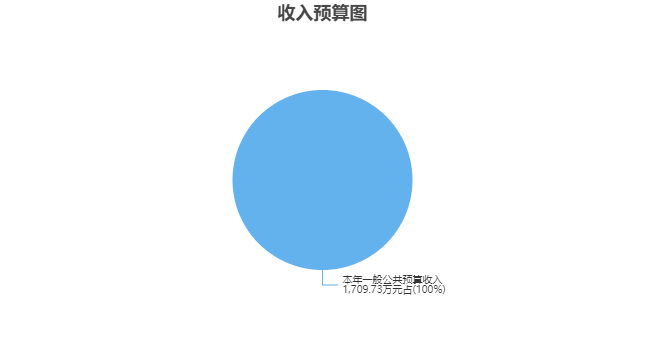 三、支出预算情况说明如皋市农林水利综合执法大队2024年支出预算合计1,709.73万元，其中：基本支出1,624.15万元，占94.99%；项目支出85.58万元，占5.01%；事业单位经营支出0万元，占0%；上缴上级支出0万元，占0%；对附属单位补助支出0万元，占0%。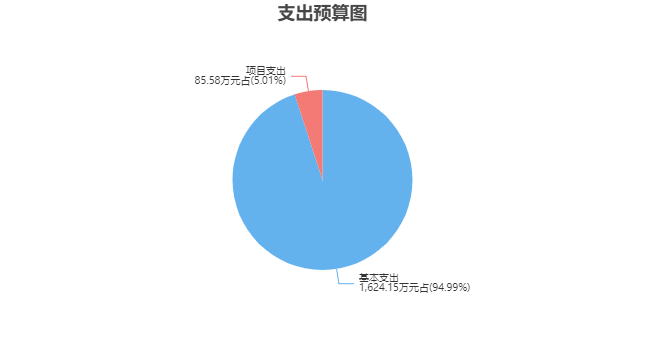 四、财政拨款收支预算总体情况说明如皋市农林水利综合执法大队2024年度财政拨款收、支总预算1,709.73万元。与上年相比，财政拨款收、支总计各增加120.21万元，增长7.56%。主要原因是新招录人员增加和养老保险基数的增加。五、财政拨款支出预算情况说明如皋市农林水利综合执法大队2024年财政拨款预算支出1,709.73万元，占本年支出合计的100%。与上年相比，财政拨款支出增加120.21万元，增长7.56%。主要原因是新招录人员增加和养老保险基数的增加。其中：（一）社会保障和就业支出（类）1.行政事业单位养老支出（款）机关事业单位基本养老保险缴费支出（项）支出105.41万元，与上年相比增加30.57万元，增长40.85%。主要原因是新招录人员增加及养老保险基数增加。2.行政事业单位养老支出（款）机关事业单位职业年金缴费支出（项）支出52.71万元，与上年相比增加15.28万元，增长40.82%。主要原因是新招录人员增加及职业年金基数增加。（二）卫生健康支出（类）1.行政事业单位医疗（款）行政单位医疗（项）支出44.12万元，与上年相比增加2.79万元，增长6.75%。主要原因是新招录人员增加。2.行政事业单位医疗（款）事业单位医疗（项）支出0万元，与上年相比减少1.03万元，减少100%。主要原因是事业人员内部流转到蚕桑站。3.行政事业单位医疗（款）公务员医疗补助（项）支出14.71万元，与上年相比增加0.93万元，增长6.75%。主要原因是新招录人员增加。（三）农林水支出（类）农业农村（款）执法监管（项）支出1,123.98万元，与上年相比增加66.43万元，增长6.28%。主要原因是新招录人员增加。（四）住房保障支出（类）1.住房改革支出（款）住房公积金（项）支出116.47万元，与上年相比增加1.65万元，增长1.44%。主要原因是新招录人员增加。2.住房改革支出（款）提租补贴（项）支出132.37万元，与上年相比减少6.66万元，减少4.79%。主要原因是退休1人。3.住房改革支出（款）购房补贴（项）支出119.96万元，与上年相比增加10.25万元，增长9.34%。主要原因是新招录人员增加。六、财政拨款基本支出预算情况说明如皋市农林水利综合执法大队2024年度财政拨款基本支出预算1,624.15万元，其中：（一）人员经费1,527.43万元。主要包括：基本工资、津贴补贴、奖金、伙食补助费、机关事业单位基本养老保险缴费、职业年金缴费、职工基本医疗保险缴费、公务员医疗补助缴费、其他社会保障缴费、住房公积金、其他工资福利支出、退休费、生活补助。（二）公用经费96.72万元。主要包括：办公费、会议费、培训费、公务接待费、工会经费、福利费、其他交通费用、税金及附加费用、其他商品和服务支出。七、一般公共预算支出预算情况说明如皋市农林水利综合执法大队2024年一般公共预算财政拨款支出预算1,709.73万元，与上年相比增加120.21万元，增长7.56%。主要原因是新招录人员增加和养老保险基数的增加。八、一般公共预算基本支出预算情况说明如皋市农林水利综合执法大队2024年度一般公共预算财政拨款基本支出预算1,624.15万元，其中：（一）人员经费1,527.43万元。主要包括：基本工资、津贴补贴、奖金、伙食补助费、机关事业单位基本养老保险缴费、职业年金缴费、职工基本医疗保险缴费、公务员医疗补助缴费、其他社会保障缴费、住房公积金、其他工资福利支出、退休费、生活补助。（二）公用经费96.72万元。主要包括：办公费、会议费、培训费、公务接待费、工会经费、福利费、其他交通费用、税金及附加费用、其他商品和服务支出。九、一般公共预算“三公”经费、会议费、培训费支出预算情况说明如皋市农林水利综合执法大队2024年度一般公共预算拨款安排的“三公”经费支出预算5万元，比上年预算增加1万元，变动原因业务量增大所需接待费用增加。其中，因公出国（境）费支出0万元，占“三公”经费的0%；公务用车购置及运行维护费支出0万元，占“三公”经费的0%；公务接待费支出5万元，占“三公”经费的100%。具体情况如下：1．因公出国（境）费预算支出0万元，与上年预算数相同。2．公务用车购置及运行维护费预算支出0万元。其中：（1）公务用车购置预算支出0万元，与上年预算数相同。（2）公务用车运行维护费预算支出0万元，与上年预算数相同。3．公务接待费预算支出5万元，比上年预算增加1万元，主要原因是业务量增大所需接待费用增加。如皋市农林水利综合执法大队2024年度一般公共预算拨款安排的会议费预算支出1万元，与上年预算数相同。如皋市农林水利综合执法大队2024年度一般公共预算拨款安排的培训费预算支出2.6万元，比上年预算增加0.1万元，主要原因是人员增加执法培训增加。十、政府性基金预算支出预算情况说明如皋市农林水利综合执法大队2024年政府性基金支出预算支出0万元。与上年预算数相同。十一、国有资本经营预算支出预算情况说明如皋市农林水利综合执法大队2024年国有资本经营预算支出0万元。与上年预算数相同。十二、一般公共预算机关运行经费支出预算情况说明2024年本单位一般公共预算机关运行经费预算支出96.72万元，与上年相比减少11.59万元，减少10.7%。主要原因是节约开支，专项费用减少。十三、政府采购支出预算情况说明2024年度政府采购支出预算总额4.8万元，其中：拟采购货物支出4.8万元、拟采购工程支出0万元、拟采购服务支出0万元。十四、国有资产占用情况说明本单位共有车辆0辆，其中，副部（省）级及以上领导用车0辆、主要领导干部用车0辆、机要通信用车0辆、应急保障用车0辆、执法执勤用车0辆、特种专业技术用车0辆、离退休干部用车0辆，其他用车0辆；单价50万元（含）以上的通用设备0台（套），单价100万元（含）以上的专用设备0台（套）。十五、预算绩效目标设置情况说明2024年度，本单位整体支出纳入绩效目标管理，涉及财政性资金1709.73万元；本单位共6个项目纳入绩效目标管理，涉及财政性资金合计85.58万元，占财政性资金(人员类和运转类中的公用经费项目支出除外)总额的比例为100%。第四部分 名词解释一、财政拨款：单位从同级财政部门取得的各类财政拨款，包括一般公共预算拨款、政府性基金预算拨款、国有资本经营预算拨款。二、财政专户管理资金：缴入财政专户、实行专项管理的高中以上学费、住宿费、高校委托培养费、函大、电大、夜大及短训班培训费等教育收费。三、单位资金：除财政拨款收入和财政专户管理资金以外的收入，包括事业收入（不含教育收费）、上级补助收入、附属单位上缴收入、事业单位经营收入及其他收入（包含债务收入、投资收益等）。四、基本支出：指为保障机构正常运转、完成工作任务而发生的人员支出和公用支出。五、项目支出：指在基本支出之外为完成特定工作任务和事业发展目标所发生的支出。六、“三公”经费：指部门用一般公共预算财政拨款安排的因公出国（境）费、公务用车购置及运行维护费和公务接待费。其中，因公出国（境）费反映单位公务出国（境）的住宿费、旅费、伙食补助费、杂费、培训费等支出；公务用车购置及运行维护费反映单位公务用车购置费、燃料费、维修费、过路过桥费、保险费、安全奖励费用等支出；公务接待费反映单位按规定开支的各类公务接待（含外宾接待）支出。七、机关运行经费：指行政单位（含参照公务员法管理的事业单位）使用一般公共预算安排的基本支出中的日常公用经费支出，包括办公及印刷费、邮电费、差旅费、会议费、福利费、日常维修费、专用材料及一般设备购置费、办公用房水电费、办公用房取暖费、办公用房物业管理费、公务用车运行维护费及其他费用等。八、社会保障和就业支出(类)行政事业单位养老支出(款)机关事业单位基本养老保险缴费支出(项)：反映机关事业单位实施养老保险制度由单位缴纳的基本养老保险费支出。九、社会保障和就业支出(类)行政事业单位养老支出(款)机关事业单位职业年金缴费支出(项)：反映机关事业单位实施养老保险制度由单位实际缴纳的职业年金支出。(含职业年金补记支出。）十、卫生健康支出(类)行政事业单位医疗(款)行政单位医疗(项)：反映财政部门安排的行政单位（包括实行公务员管理的事业单位，下同）基本医疗保险缴费经费，未参加医疗保险的行政单位的公费医疗经费，按国家规定享受离休人员、红军老战士待遇人员的医疗经费。十一、卫生健康支出(类)行政事业单位医疗(款)公务员医疗补助(项)：反映财政部门安排的公务员医疗补助经费。十二、农林水支出(类)农业农村(款)执法监管(项)：反映用于农业农村法制建设、行政执法、行政复议、行政诉讼等方面的支出。十三、住房保障支出(类)住房改革支出(款)住房公积金(项)：反映行政事业单位按人力资源和社会保障部、财政部规定的基本工资和津贴补贴以及规定比例为职工缴纳的住房公积金。十四、住房保障支出(类)住房改革支出(款)提租补贴(项)：反映按房改政策规定的标准，行政事业单位向职工（含离退休人员）发放的租金补贴。十五、住房保障支出(类)住房改革支出(款)购房补贴(项)：反映按房改政策规定，行政事业单位向符合条件职工（含离退休人员）、军队(含武警)向转役复员离退休人员发放的用于购买住房的补贴。2024年度
如皋市农林水利综合执法大队
单位预算公开公开01表公开01表公开01表公开01表公开01表收支总表收支总表收支总表收支总表收支总表单位：如皋市农林水利综合执法大队单位：如皋市农林水利综合执法大队单位：如皋市农林水利综合执法大队单位：万元单位：万元收入收入支出支出支出项目预算数项目项目预算数一、一般公共预算拨款收入1,709.73一、一般公共服务支出一、一般公共服务支出二、政府性基金预算拨款收入二、外交支出二、外交支出三、国有资本经营预算拨款收入三、国防支出三、国防支出四、财政专户管理资金收入四、公共安全支出四、公共安全支出五、事业收入五、教育支出五、教育支出六、事业单位经营收入六、科学技术支出六、科学技术支出七、上级补助收入七、文化旅游体育与传媒支出七、文化旅游体育与传媒支出八、附属单位上缴收入八、社会保障和就业支出八、社会保障和就业支出158.12九、其他收入九、社会保险基金支出九、社会保险基金支出十、卫生健康支出十、卫生健康支出58.83十一、节能环保支出十一、节能环保支出十二、城乡社区支出十二、城乡社区支出十三、农林水支出十三、农林水支出1,123.98十四、交通运输支出十四、交通运输支出十五、资源勘探工业信息等支出十五、资源勘探工业信息等支出十六、商业服务业等支出十六、商业服务业等支出十七、金融支出十七、金融支出十八、援助其他地区支出 十八、援助其他地区支出 十九、自然资源海洋气象等支出十九、自然资源海洋气象等支出二十、住房保障支出二十、住房保障支出368.80二十一、粮油物资储备支出二十一、粮油物资储备支出二十二、国有资本经营预算支出二十二、国有资本经营预算支出二十三、灾害防治及应急管理支出二十三、灾害防治及应急管理支出二十四、预备费二十四、预备费二十五、其他支出二十五、其他支出二十六、转移性支出二十六、转移性支出二十七、债务还本支出二十七、债务还本支出二十八、债务付息支出二十八、债务付息支出二十九、债务发行费用支出二十九、债务发行费用支出三十、抗疫特别国债安排的支出三十、抗疫特别国债安排的支出本年收入合计1,709.73本年支出合计本年支出合计1,709.73上年结转结余年终结转结余年终结转结余收入总计1,709.73支出总计支出总计1,709.73公开02表公开02表公开02表公开02表公开02表公开02表公开02表公开02表公开02表公开02表公开02表公开02表公开02表公开02表公开02表公开02表公开02表公开02表公开02表收入总表收入总表收入总表收入总表收入总表收入总表收入总表收入总表收入总表收入总表收入总表收入总表收入总表收入总表收入总表收入总表收入总表收入总表收入总表单位：如皋市农林水利综合执法大队单位：如皋市农林水利综合执法大队单位：如皋市农林水利综合执法大队单位：如皋市农林水利综合执法大队单位：如皋市农林水利综合执法大队单位：如皋市农林水利综合执法大队单位：如皋市农林水利综合执法大队单位：如皋市农林水利综合执法大队单位：如皋市农林水利综合执法大队单位：如皋市农林水利综合执法大队单位：如皋市农林水利综合执法大队单位：如皋市农林水利综合执法大队单位：如皋市农林水利综合执法大队单位：万元单位：万元单位：万元单位：万元单位：万元单位：万元单位代码单位名称合计本年收入本年收入本年收入本年收入本年收入本年收入本年收入本年收入本年收入本年收入上年结转结余上年结转结余上年结转结余上年结转结余上年结转结余上年结转结余单位代码单位名称合计小计一般公共预算政府性基金预算国有资本经营预算财政专户管理资金事业收入事业单位经营收入上级补助收入附属单位上缴收入其他收入小计一般公共预算政府性基金预算国有资本经营预算财政专户管理资金单位资金合计合计1,709.731,709.731,709.73  060009如皋市农林水利综合执法大队1,709.731,709.731,709.73公开03表公开03表公开03表公开03表公开03表公开03表公开03表公开03表支出总表支出总表支出总表支出总表支出总表支出总表支出总表支出总表单位：如皋市农林水利综合执法大队单位：如皋市农林水利综合执法大队单位：如皋市农林水利综合执法大队单位：如皋市农林水利综合执法大队单位：如皋市农林水利综合执法大队单位：如皋市农林水利综合执法大队单位：万元单位：万元科目编码科目名称合计基本支出项目支出事业单位经营支出上缴上级支出对附属单位补助支出合计合计1,709.731,624.1585.58208社会保障和就业支出158.12158.12  20805行政事业单位养老支出158.12158.12    2080505机关事业单位基本养老保险缴费支出105.41105.41    2080506机关事业单位职业年金缴费支出52.7152.71210卫生健康支出58.8358.83  21011行政事业单位医疗58.8358.83    2101101行政单位医疗44.1244.12    2101103公务员医疗补助14.7114.71213农林水支出1,123.981,038.4085.58  21301农业农村1,123.981,038.4085.58    2130110执法监管1,123.981,038.4085.58221住房保障支出368.80368.80  22102住房改革支出368.80368.80    2210201住房公积金116.47116.47    2210202提租补贴132.37132.37    2210203购房补贴119.96119.96公开04表公开04表公开04表公开04表财政拨款收支总表财政拨款收支总表财政拨款收支总表财政拨款收支总表单位：如皋市农林水利综合执法大队单位：如皋市农林水利综合执法大队单位：如皋市农林水利综合执法大队单位：万元收	入收	入支	出支	出项	目预算数项目预算数一、本年收入1,709.73一、本年支出1,709.73（一）一般公共预算拨款1,709.73（一）一般公共服务支出（二）政府性基金预算拨款（二）外交支出（三）国有资本经营预算拨款（三）国防支出二、上年结转（四）公共安全支出（一）一般公共预算拨款（五）教育支出（二）政府性基金预算拨款（六）科学技术支出（三）国有资本经营预算拨款（七）文化旅游体育与传媒支出（八）社会保障和就业支出158.12（九）社会保险基金支出（十）卫生健康支出58.83（十一）节能环保支出（十二）城乡社区支出（十三）农林水支出1,123.98（十四）交通运输支出（十五）资源勘探工业信息等支出（十六）商业服务业等支出（十七）金融支出（十八）援助其他地区支出 （十九）自然资源海洋气象等支出（二十）住房保障支出368.80（二十一）粮油物资储备支出（二十二）国有资本经营预算支出（二十三）灾害防治及应急管理支出（二十四）预备费（二十五）其他支出（二十六）转移性支出（二十七）债务还本支出（二十八）债务付息支出（二十九）债务发行费用支出（三十）抗疫特别国债安排的支出二、年终结转结余收入总计1,709.73支出总计1,709.73公开05表公开05表公开05表公开05表公开05表公开05表公开05表财政拨款支出表（功能科目）财政拨款支出表（功能科目）财政拨款支出表（功能科目）财政拨款支出表（功能科目）财政拨款支出表（功能科目）财政拨款支出表（功能科目）财政拨款支出表（功能科目）单位：如皋市农林水利综合执法大队单位：如皋市农林水利综合执法大队单位：如皋市农林水利综合执法大队单位：如皋市农林水利综合执法大队单位：如皋市农林水利综合执法大队单位：如皋市农林水利综合执法大队单位：万元科目编码科目名称合计基本支出基本支出基本支出项目支出科目编码科目名称合计小计人员经费公用经费项目支出合计合计1,709.731,624.151,527.4396.7285.58208社会保障和就业支出158.12158.12158.12  20805行政事业单位养老支出158.12158.12158.12    2080505机关事业单位基本养老保险缴费支出105.41105.41105.41    2080506机关事业单位职业年金缴费支出52.7152.7152.71210卫生健康支出58.8358.8358.83  21011行政事业单位医疗58.8358.8358.83    2101101行政单位医疗44.1244.1244.12    2101103公务员医疗补助14.7114.7114.71213农林水支出1,123.981,038.40941.6896.7285.58  21301农业农村1,123.981,038.40941.6896.7285.58    2130110执法监管1,123.981,038.40941.6896.7285.58221住房保障支出368.80368.80368.80  22102住房改革支出368.80368.80368.80    2210201住房公积金116.47116.47116.47    2210202提租补贴132.37132.37132.37    2210203购房补贴119.96119.96119.96公开06表公开06表公开06表公开06表公开06表财政拨款基本支出表（经济科目）财政拨款基本支出表（经济科目）财政拨款基本支出表（经济科目）财政拨款基本支出表（经济科目）财政拨款基本支出表（经济科目）单位：如皋市农林水利综合执法大队单位：如皋市农林水利综合执法大队单位：如皋市农林水利综合执法大队单位：如皋市农林水利综合执法大队单位：万元部门预算支出经济分类科目部门预算支出经济分类科目本年财政拨款基本支出本年财政拨款基本支出本年财政拨款基本支出科目编码科目名称合计人员经费公用经费合计合计1,624.151,527.4396.72301工资福利支出1,492.271,492.27  30101基本工资197.76197.76  30102津贴补贴560.99560.99  30103奖金269.31269.31  30106伙食补助费34.3234.32  30108机关事业单位基本养老保险缴费105.41105.41  30109职业年金缴费52.7152.71  30110职工基本医疗保险缴费44.1244.12  30111公务员医疗补助缴费14.7114.71  30112其他社会保障缴费1.971.97  30113住房公积金116.47116.47  30199其他工资福利支出94.5094.50302商品和服务支出96.7296.72  30201办公费3.003.00  30215会议费1.001.00  30216培训费2.602.60  30217公务接待费5.005.00  30228工会经费21.5121.51  30229福利费16.4716.47  30239其他交通费用41.5241.52  30240税金及附加费用1.131.13  30299其他商品和服务支出4.494.49303对个人和家庭的补助35.1635.16  30302退休费30.8430.84  30305生活补助4.324.32公开07表公开07表公开07表公开07表公开07表公开07表公开07表一般公共预算支出表一般公共预算支出表一般公共预算支出表一般公共预算支出表一般公共预算支出表一般公共预算支出表一般公共预算支出表单位：如皋市农林水利综合执法大队单位：如皋市农林水利综合执法大队单位：如皋市农林水利综合执法大队单位：如皋市农林水利综合执法大队单位：如皋市农林水利综合执法大队单位：如皋市农林水利综合执法大队单位：万元科目编码科目名称合计基本支出基本支出基本支出项目支出科目编码科目名称合计小计人员经费公用经费项目支出合计合计1,709.731,624.151,527.4396.7285.58208社会保障和就业支出158.12158.12158.12  20805行政事业单位养老支出158.12158.12158.12    2080505机关事业单位基本养老保险缴费支出105.41105.41105.41    2080506机关事业单位职业年金缴费支出52.7152.7152.71210卫生健康支出58.8358.8358.83  21011行政事业单位医疗58.8358.8358.83    2101101行政单位医疗44.1244.1244.12    2101103公务员医疗补助14.7114.7114.71213农林水支出1,123.981,038.40941.6896.7285.58  21301农业农村1,123.981,038.40941.6896.7285.58    2130110执法监管1,123.981,038.40941.6896.7285.58221住房保障支出368.80368.80368.80  22102住房改革支出368.80368.80368.80    2210201住房公积金116.47116.47116.47    2210202提租补贴132.37132.37132.37    2210203购房补贴119.96119.96119.96公开08表公开08表公开08表公开08表公开08表一般公共预算基本支出表一般公共预算基本支出表一般公共预算基本支出表一般公共预算基本支出表一般公共预算基本支出表单位：如皋市农林水利综合执法大队单位：如皋市农林水利综合执法大队单位：如皋市农林水利综合执法大队单位：如皋市农林水利综合执法大队单位：万元部门预算支出经济分类科目部门预算支出经济分类科目本年一般公共预算基本支出本年一般公共预算基本支出本年一般公共预算基本支出科目编码科目名称合计人员经费公用经费合计合计1,624.151,527.4396.72301工资福利支出1,492.271,492.27  30101基本工资197.76197.76  30102津贴补贴560.99560.99  30103奖金269.31269.31  30106伙食补助费34.3234.32  30108机关事业单位基本养老保险缴费105.41105.41  30109职业年金缴费52.7152.71  30110职工基本医疗保险缴费44.1244.12  30111公务员医疗补助缴费14.7114.71  30112其他社会保障缴费1.971.97  30113住房公积金116.47116.47  30199其他工资福利支出94.5094.50302商品和服务支出96.7296.72  30201办公费3.003.00  30215会议费1.001.00  30216培训费2.602.60  30217公务接待费5.005.00  30228工会经费21.5121.51  30229福利费16.4716.47  30239其他交通费用41.5241.52  30240税金及附加费用1.131.13  30299其他商品和服务支出4.494.49303对个人和家庭的补助35.1635.16  30302退休费30.8430.84  30305生活补助4.324.32公开09表公开09表公开09表公开09表公开09表公开09表公开09表公开09表一般公共预算“三公”经费、会议费、培训费支出表一般公共预算“三公”经费、会议费、培训费支出表一般公共预算“三公”经费、会议费、培训费支出表一般公共预算“三公”经费、会议费、培训费支出表一般公共预算“三公”经费、会议费、培训费支出表一般公共预算“三公”经费、会议费、培训费支出表一般公共预算“三公”经费、会议费、培训费支出表一般公共预算“三公”经费、会议费、培训费支出表单位：如皋市农林水利综合执法大队单位：如皋市农林水利综合执法大队单位：如皋市农林水利综合执法大队单位：如皋市农林水利综合执法大队单位：如皋市农林水利综合执法大队单位：如皋市农林水利综合执法大队单位：万元单位：万元“三公”经费合计因公出国（境）费公务用车购置及运行维护费公务用车购置及运行维护费公务用车购置及运行维护费公务接待费会议费培训费“三公”经费合计因公出国（境）费小计公务用车购置费公务用车运行维护费公务接待费会议费培训费5.000.000.000.000.005.001.002.60公开10表公开10表公开10表公开10表公开10表政府性基金预算支出表政府性基金预算支出表政府性基金预算支出表政府性基金预算支出表政府性基金预算支出表单位：如皋市农林水利综合执法大队单位：如皋市农林水利综合执法大队单位：如皋市农林水利综合执法大队单位：如皋市农林水利综合执法大队单位：万元科目编码科目名称本年政府性基金预算支出本年政府性基金预算支出本年政府性基金预算支出科目编码科目名称合计基本支出项目支出合计公开11表公开11表公开11表公开11表公开11表国有资本经营预算支出预算表国有资本经营预算支出预算表国有资本经营预算支出预算表国有资本经营预算支出预算表国有资本经营预算支出预算表单位：如皋市农林水利综合执法大队单位：如皋市农林水利综合执法大队单位：如皋市农林水利综合执法大队单位：如皋市农林水利综合执法大队单位：万元项    目项    目本年支出合计基本支出  项目支出功能分类科目编码科目名称本年支出合计基本支出  项目支出栏次栏次123合计合计公开12表公开12表公开12表公开12表一般公共预算机关运行经费支出预算表一般公共预算机关运行经费支出预算表一般公共预算机关运行经费支出预算表一般公共预算机关运行经费支出预算表单位：如皋市农林水利综合执法大队单位：如皋市农林水利综合执法大队单位：如皋市农林水利综合执法大队单位：万元科目编码科目名称机关运行经费支出机关运行经费支出合计合计96.7296.72302商品和服务支出96.7296.72  30201办公费3.003.00  30215会议费1.001.00  30216培训费2.602.60  30217公务接待费5.005.00  30228工会经费21.5121.51  30229福利费16.4716.47  30239其他交通费用41.5241.52  30240税金及附加费用1.131.13  30299其他商品和服务支出4.494.49公开13表公开13表公开13表公开13表公开13表公开13表公开13表公开13表公开13表公开13表政府采购支出表政府采购支出表政府采购支出表政府采购支出表政府采购支出表政府采购支出表政府采购支出表政府采购支出表政府采购支出表政府采购支出表单位：如皋市农林水利综合执法大队单位：如皋市农林水利综合执法大队单位：如皋市农林水利综合执法大队单位：如皋市农林水利综合执法大队单位：如皋市农林水利综合执法大队单位：万元采购品目大类专项名称经济科目采购品目名称采购组织形式资金来源资金来源资金来源资金来源总计采购品目大类专项名称经济科目采购品目名称采购组织形式一般公共预算资金政府性基金其他资金上年结转和结余资金总计合计4.804.80货物4.804.80如皋市农林水利综合执法大队4.804.80长江禁渔、渔港、渔业执法基地维护管理、渔业生产安全监管其他商品和服务支出台式计算机分散采购2.002.00长江禁渔、渔港、渔业执法基地维护管理、渔业生产安全监管其他商品和服务支出便携式计算机分散采购2.802.80